Predmet: Telesná a športová výchovaTrieda: 6.D / 6.ročník  – variant BTéma: Posilňovanie svalov na správne držanie telaZadanie: Milí žiaci, zacvičte si podľa obrázkov a zopakujte si písmenká abecedy.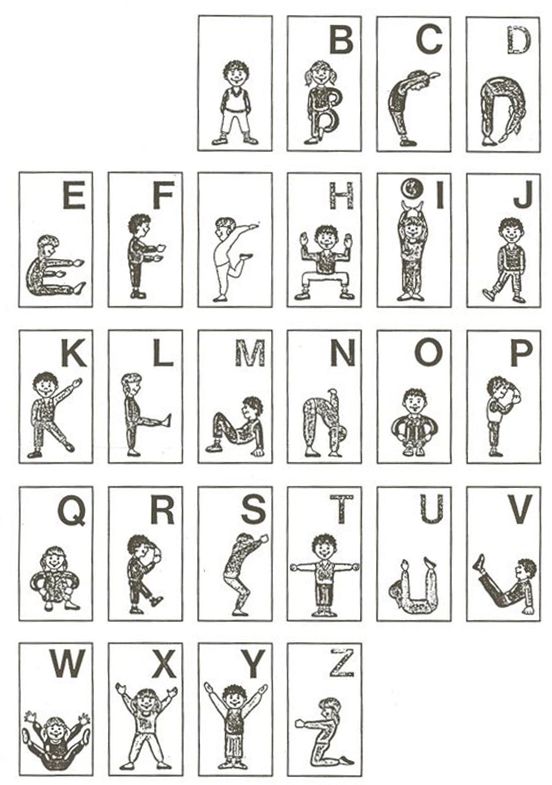 